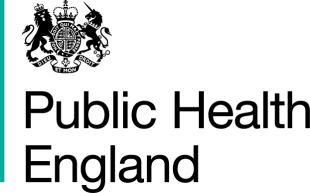 PHE Gateway: 2014-090Making it work: a guide to whole system commissioning for sexual and reproductive health and HIVOpportunity to comment: feedback formCommissioning responsibilities for sexual and reproductive health (SRH) and HIV have undergone major changes over the past 18 months, now shared between NHS England, Local Authorities and Clinical Commissioning Groups (CCGs). These changes have brought both new opportunities and new challenges.This January, PHE announced plans to develop a guide to whole system commissioning for SRH and HIV. The guide will consider all those involved in commissioning SRH and HIV, services and recommend a flexible and adaptable approach, which meets the needs of local populations. It will also support local teams to achieve the effective partnership working required to develop and maintain high quality services via seamless, integrated care pathways.  It is intended to focus on how to pull the whole system together and will therefore complement rather than reproduce existing guidance. Consultation with a range of stakeholders has been undertaken within PHE and externally, including working with an expert steering committee and advisory group, running workshops and undertaking key informant interviews across England.  Stakeholders are now being offered a final opportunity to comment on the draft guide, before its publication in July.This initiative underpins PHE’s commitment to improving SRH, reducing sexually transmitted infections and securing best outcomes for people with HIV. The work is being supported by NHS England, Local Government Association, Association of Directors of Public Health and Department of Health, and MEDFASH has been appointed by PHE as project delivery agent.How to have your sayThe final draft guide is available below. At this stage we are requesting comments on a set of specific questions, outlined on the feedback form. Please return this form by Thursday 12 June, 2014 (5pm) to SRHcommissioningguide@phe.gov.uk.Your input is greatly valued and will be used to finalise the guide - although PHE reserves the right not to accept all comments. We will not be able to consider comments received after this date. All comments must be included on the feedback form to be considered and comments made in covering emails will not be taken into account.PHE Gateway: 2014-090Making it work: a guide to whole system commissioning for sexual and reproductive health and HIVOpportunity to comment: feedback formPlease return to SRHcommissioningguide@phe.gov.uk by Thursday 12 June, 2014 (5pm)Name:Role:Organisation:Please keep responses to each question to approx 200 words or lessPlease keep responses to each question to approx 200 words or lessDoes the guide provide clarity on the commissioning responsibilities of NHS England, Local Authorities and CCGs? [Section 2]If you answered ‘no’ to question 1, please detail areas where the responsibility for commissioning is still unclear.Does the document address all the key interfaces in commissioning responsibilities? [Section 6]If you answered ‘no’ to question 3, please detail additional interfaces that you think the document should address.Would you recommend any other useful documents for inclusion in Annex 1?If you answered yes to question 5, please detail the additional documents you feel should be added.Do you have any other comments?If yes, please summarise here.  Does your comment relate to:Document as a whole [  ]Specific section [insert number] Specific paragraph [insert number]